This Word module should be used for all taxonomic proposals. 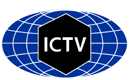 Please complete Part 1 and:either Part 3 for proposals to create new taxa or change existing taxa or Part 2 for proposals of a general nature.   Submit the completed Word module, together with the accompanying Excel module named in Part 3, to the appropriate ICTV Subcommittee Chair.The Word module explains and justifies your proposal. The Excel module is a critical document that will be used to implement the proposed taxonomic changes once they are approved and ratified. If proposals presented in the Word module are not presented accurately in the Excel module, the taxonomic changes cannot proceed.For guidance, see the notes written in blue, below, and the Help Notes in file Taxonomic_Proposals_Help_2019.Part 1: TITLE, AUTHORS, etcPart 3: PROPOSED TAXONOMYThe taxonomic changes you are proposing should be presented on an accompanying Excel module, 2019_TP_Template_Excel_module. Please enter the file name of the completed module in this box.Supporting material:Code assigned:2019.020S2019.020SShort title: Create one new genus (Nuarterivirus); move the existing subgenus Pedartevirus to the genus Iotaarterivirus; rename one species from the subgenus Pedartevirus; create one new species in the new genus Nuarterivirus; create one new subgenus and two new species in the existing genus BetaarterivirusShort title: Create one new genus (Nuarterivirus); move the existing subgenus Pedartevirus to the genus Iotaarterivirus; rename one species from the subgenus Pedartevirus; create one new species in the new genus Nuarterivirus; create one new subgenus and two new species in the existing genus BetaarterivirusShort title: Create one new genus (Nuarterivirus); move the existing subgenus Pedartevirus to the genus Iotaarterivirus; rename one species from the subgenus Pedartevirus; create one new species in the new genus Nuarterivirus; create one new subgenus and two new species in the existing genus BetaarterivirusShort title: Create one new genus (Nuarterivirus); move the existing subgenus Pedartevirus to the genus Iotaarterivirus; rename one species from the subgenus Pedartevirus; create one new species in the new genus Nuarterivirus; create one new subgenus and two new species in the existing genus BetaarterivirusAuthor(s) and email address(es): Author(s) and email address(es): Author(s) and email address(es): Author(s) and email address(es): List authors in a single line Archives of Virology citation format (e.g. Smith AB, Huang C-L, Santos, F)List authors in a single line Archives of Virology citation format (e.g. Smith AB, Huang C-L, Santos, F)Provide email address for each author in a single line separated by semi-colonsProvide email address for each author in a single line separated by semi-colonsBrinton MA, Gulyaeva A, Balasuriya UBR, Dunowska M, Faaberg KS, Goldberg T, Leung FC-C, Nauwynck HJ, Snijder EJ, Stadejek T, Gorbalenya AEBrinton MA, Gulyaeva A, Balasuriya UBR, Dunowska M, Faaberg KS, Goldberg T, Leung FC-C, Nauwynck HJ, Snijder EJ, Stadejek T, Gorbalenya AEmbrinton@gsu.edu A.Gulyaeva@lumc.nlubalasuriya@uky.eduM.Dunowska@massey.ac.nz kay.faaberg@ars.usda.govtony.goldberg@wisc.edufcleung@hku.hkhans.nauwynck@ugent.beE.J.Snijder@lumc.nl tomasz.stadejek@outlook.comA.E.Gorbalenya@lumc.nl mbrinton@gsu.edu A.Gulyaeva@lumc.nlubalasuriya@uky.eduM.Dunowska@massey.ac.nz kay.faaberg@ars.usda.govtony.goldberg@wisc.edufcleung@hku.hkhans.nauwynck@ugent.beE.J.Snijder@lumc.nl tomasz.stadejek@outlook.comA.E.Gorbalenya@lumc.nl Author(s) institutional address(es) (optional):Author(s) institutional address(es) (optional):Author(s) institutional address(es) (optional):Author(s) institutional address(es) (optional):Corresponding authorCorresponding authorCorresponding authorCorresponding authorMargo A. Brinton,  mbrinton@gsu.edu Alexander E. Gorbalenya, A.E.Gorbalenya@lumc.nl Margo A. Brinton,  mbrinton@gsu.edu Alexander E. Gorbalenya, A.E.Gorbalenya@lumc.nl Margo A. Brinton,  mbrinton@gsu.edu Alexander E. Gorbalenya, A.E.Gorbalenya@lumc.nl Margo A. Brinton,  mbrinton@gsu.edu Alexander E. Gorbalenya, A.E.Gorbalenya@lumc.nl List the ICTV study group(s) that have seen this proposal:List the ICTV study group(s) that have seen this proposal:List the ICTV study group(s) that have seen this proposal:List the ICTV study group(s) that have seen this proposal:A list of study groups and contacts is provided at http://www.ictvonline.org/subcommittees.asp . If in doubt, contact the appropriate subcommittee chair (there are six virus subcommittees: animal DNA and retroviruses, animal ssRNA-, animal ssRNA+, fungal and protist, plant, bacterial and archaeal)A list of study groups and contacts is provided at http://www.ictvonline.org/subcommittees.asp . If in doubt, contact the appropriate subcommittee chair (there are six virus subcommittees: animal DNA and retroviruses, animal ssRNA-, animal ssRNA+, fungal and protist, plant, bacterial and archaeal)This proposal is filed by the Arterivirus Study Group in consultation with: Nidovirales Study Group Coronaviridae Study GroupThis proposal is filed by the Arterivirus Study Group in consultation with: Nidovirales Study Group Coronaviridae Study GroupICTV Study Group comments (if any) and response of the proposer:ICTV Study Group comments (if any) and response of the proposer:ICTV Study Group comments (if any) and response of the proposer:ICTV Study Group comments (if any) and response of the proposer:Date first submitted to ICTV:Date first submitted to ICTV:Date first submitted to ICTV:1 June 2019Date of this revision (if different to above):Date of this revision (if different to above):Date of this revision (if different to above):15 October 2019ICTV-EC comments and response of the proposer:Nick Knowles: Most things were approved, but there were a few issues that were picked up:2019.020S-023S.N.v1.Nidovirales First line (species Deltaarterivirus pejah) - says move species (and also rename in comments), but it should be two different entries - a move of the subgenus (from one genus to another) and a rename only of the species (it stays within the subgenus Pedartevirus) Shingleback nidovirus 1 - says move species, but it is a move of the subgenusThe other major thing was the use of partial (non-full-coding) genome sequences being used to propose new species.Hebius snake nidovirus 1 (MG600021) 12.5 KbMurina bat coronavirus JTAC2 (KU182966) 25.7 KbTropidophorus coronavirus 118981 (MG600026) 22.4 KbSectovirus 2 (MG600031) 26 KbI realise that you might consider that each of these has enough data for classification, but the committee was adamant that (from this point on) new species should have at least complete coding sequences. These four species proposals need to be removed from the proposals (we had the same problem for a few picornavirus sequences).Please can you let me have your updated proposals as soon as possible? All SGs concerned with nidoviruses: The excel sheet with the Nidovirales taxonomy has been updated as requested.The four nidovirus TPs submitted on June 1st, 2019 (including this TP) have been updated to indicate that four nidoviruses with incomplete coding sequences are not part of the proposed taxonomy.Name of accompanying Excel module: 2019.020S-023S.A.v1.Nidovirales.xlxsadditional material in support of this proposal This and three accompanying proposals are based on analyses of the genomic diversity of viruses in the Nidovirales order and most closely related unclassified viruses performed by A.A. Gulyaeva, D. V. Samborskiy, I.A.Sidorov, and A.E.Gorbalenya (Gulyaeva et al & Gorbalenya, in preparation). The general framework of this analysis and its specific application to a group of viruses included in this particular proposal are separately summarized below. Computational Taxonomy Framework. The analyses of the order Nidovirales included all publicly available (>3500; beginning of April 2019) (near) complete genome sequences of nidoviruses and most closely related unclassified viruses from diverse vertebrate and invertebrate hosts; many of these sequences are currently the only source of information about the respective viruses. Sequences were analyzed in the computational comparative genomics framework DEmARC (DivErsity pArtitioning by hieRarchical Clustering) using profiles of multiple sequence alignments (MSA), Bayesian and Maximum-likelihood phylogenetic trees, and the profiles of clustering cost (CC) function that were produced for weighted hierarchical clustering of pairwise patristic distances (PPD); DEmARC 1.41 was used for analysis (software is available upon request to AEG). In profiles of CC function, all local minima (smallest CC values in a range of PPD values) were considered as candidate thresholds for ranks because they satisfied two requirements, (i) the clusters formed under these thresholds were monophyletic in the ML tree of the respective nidovirus subset, and (ii) all intra- and inter-cluster PPDs were (predominantly) smaller and (predominantly) larger, respectively, than the respective threshold. If all intra- and inter-cluster PPDs, respectively, were smaller and larger than the respective threshold, such clustering has a cost of zero, CC=0, according to DEmARC. We have also measured persistence of a clustering as a range of PPD values over which this clustering was favored with the support of CC=0. The respective “threshold PPD ranges” were considered best candidates for demarcation. Those thresholds supported independently by several datasets were predominantly used to set demarcation criteria of a rank, as these assignments were less likely to be fortuitous due to biased virus sampling and/or residue selection. Genome sequences were assigned to the nidovirus taxa using either Haygens tool (http://veb.lumc.nl/HAYGENS/) or by the authors who described the viruses. Assignments were verified by alignments and phylogenetic analyses of five replicative protein domains characteristic of nidoviruses (synteny of molecular markers), namely the 3CLpro, NiRAN, RdRp, ZBD and HEL1. As shown in Fig. 1, 15 groups of nidovirus lineages, ranging from separate families to the entire order plus outgroup, were analyzed. For each group, the MSAs of concatenated five replicative domains conserved in the Nidovirales were generated and used in the phylogenetic and DEmARC analyses. For analyses involving viruses of an outgroup, tentatively called Protonidovirales, the MSA included RdRp and HEL1 domains. These viruses also share the 3CLpro domain, which was not included in the analysis due to its extreme divergence. Data from these analyses provided support for monophyletic clusters, levels and clusters of classification, agreement between phylogeny and classification for each virus group, and inter-group agreement regarding classification levels.Application of the computational taxonomy framework to the Arteriviridae. The current taxonomy of the Arteriviridae family includes six subfamilies, 12 genera, 10 subgenera, and 20 species, mostly delineated during prior DEmARC analyses of the genetic divergence in this family. Analyses used for this proposal included 333 new genome sequences. They were classified using a dataset that was limited to the Arteriviridae family, with WPDV being the most divergent arterivirus (Ar3 group in Fig. 1). Location of the 3CLpro, NiRAN, RdRp, ZBD and HEL1 domains used for DEmARC analysis are shown for EAV, as a representative of the family (Fig. 2). Among candidate thresholds identified, mostly supported with a CC=0 or close, those preferentially selected were those which were observed in already established taxa. This was the case for all taxa at the species, subgenera, and subfamily ranks. Under the selected thresholds, three new species and one new genus were created for three rat arteriviruses. One new species (Nuarterivirus guemel) was assigned to a new genus (Nuarterivirus), while two other new species (Betaarterivirus sheoin and Betaarterivirus timiclar) were assigned to the Betaarterivirus genus. Likewise, two established species (SHFV and PBJV) of the Deltaarterivirus genus were separated to different genera: SHFV was left in the Deltaarterivirus and PBJV reassigned to Iotaarterivirus. This was done because a monophyletic cluster of SHFV and PBJV, poorly supported in 2017 (SH<70%), was no longer observed in the arterivirus tree in 2019. Rather, SHFV is basal to the MYBV-1 and KKCBV cluster (Thetaarterivirus genus), while PBJV is basal to the KRTGV and DeMAV cluster (Iotaarterivirus genus) in the current arterivirus tree (Fig. 3-5). Demarcation criteria. We used either a range or a particular value of patristic pairwise distances (PPD) calculated for FastTree 2.1.4 SSE3 ML phylogeny of the MSA of five concatenated domains 3CLpro, NiRAN, RdRp, ZBD and HEL1 as the demarcation criterion to taxa at each of four ranks: subfamily, genus, subgenus, and species (Table 1). They were selected as local minima in the CC distribution, commonly corresponding to the CC=0 (see above).Table 1 Demarcation thresholds for four ranks of the Arteriviridae family1Demarcation threshold depicted as a range of PPD values for which the number of clusters (taxa) remained constant and CC=0. PPD values accounting for repeated replacements of amino acid residues.2Demarcation threshold depicted as a range of PUD, deduced from PPD valuesfor which the number of clusters (taxa) remained constant and the CC=0. PUD values are calculated as the % of different residues in compared proteins.3See Figure 1.4PBJV was reassigned from the Deltaarterivirus to the Iotaarterivirus genus. In order to keep the taxonomy stable, the SG decided to demarcate genera at the depicted threshold rather than use another one favored by DEmARC with two extra clusters.5In brackets, the number of DEmARC-based clusters are shown; some of these clusters were not defined as taxa since the SG decided to recognize the subgenera only for those genera which have two or more species.  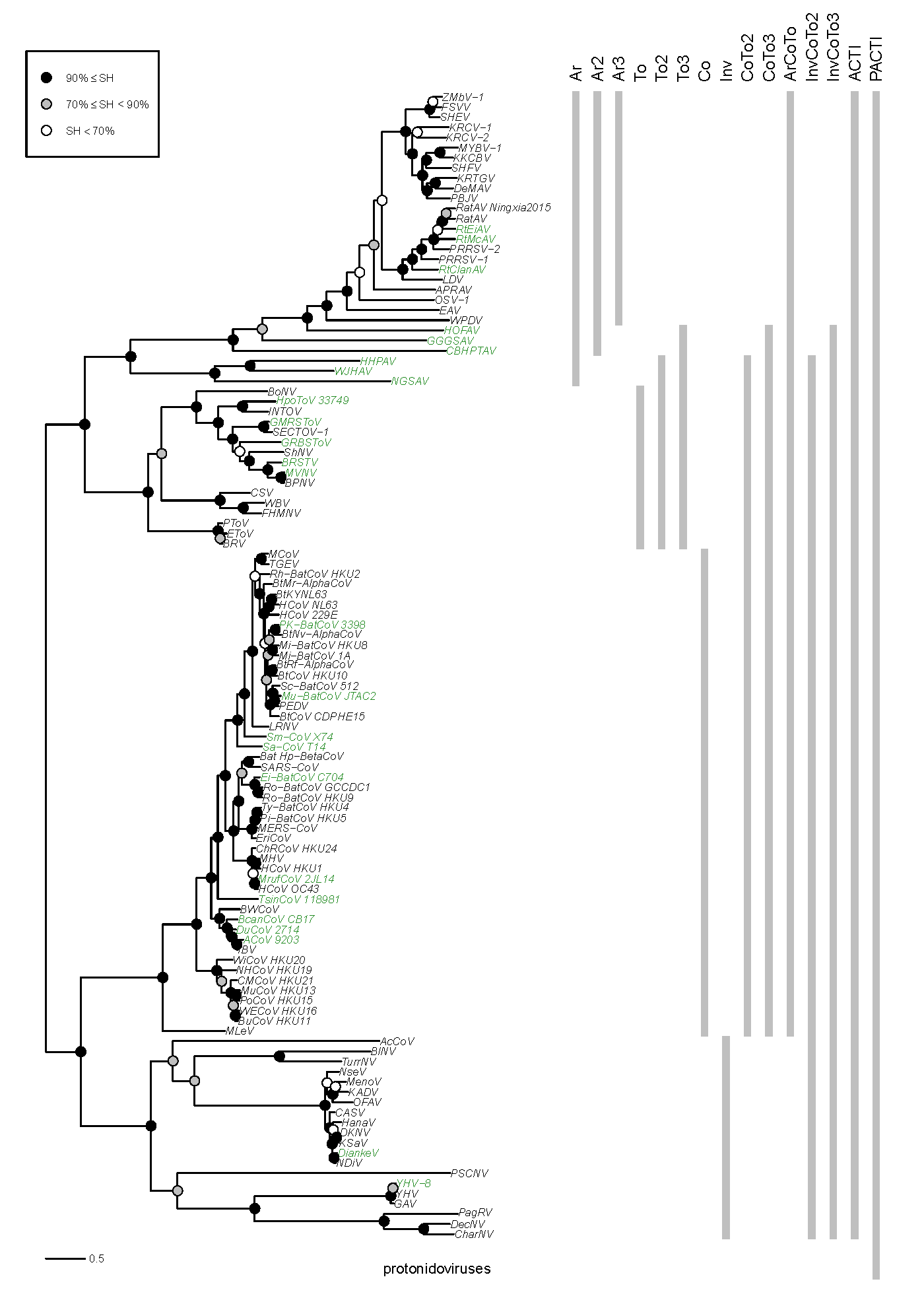 Fig. 1.  Nidovirus phylogeny and subsets used to advance taxonomy. Depicted are phylogenetic trees of nidoviruses representing 113 established and newly proposed species (left) and 14 subsets of nidoviruses, which were analysed to build taxonomy (right). For virus acronyms, see the accompanying spreadsheet; black and green, established and newly delineated species, respectively. The tree was reconstructed by IQ-Tree 1.5.5 based on MSAs of five domains (3CLpro, NiRAN, RdRp, ZBD and HEL1) with the evolutionary model for each domain selected independently; subsequently the tree was midpoint-rooted. Branch support was estimated using Shimodaira-Hasegawa-like approximate likelihood ratio test (SH-aLRT) with 1000 replicates and is depicted by shaded circles. DEmARC-based classifications of 14 subsets of nidoviruses and one group including all nidoviruses plus an outgroup including four viruses (protonidoviruses) were analyzed to verify and advance the taxonomy of the order. The taxonomic assignment of four nidoviruses included in this computational analysis, HHPAV, Mu-BatCoV_JTAC2, TsinCoV_118981 and GMRSToV, is deferred until complete coding sequences of the respective viruses become available.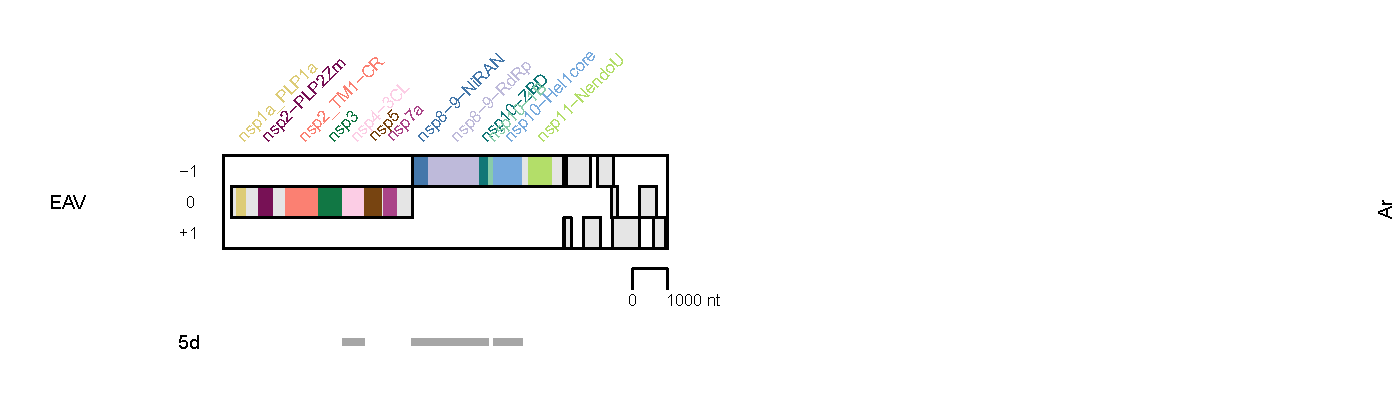 Fig. 2. Domain combination used for phylogenetic and DEmARC analyses of the Arteriviridae family. Shown are the locations of the conserved replicative domains (5d, 5 domains) used in the analysis of the Ar3 group (see Fig. 1) and depicted relative to the genome, open reading frames, and replicative domains of Equine arteritis virus (EAV). The results shown in Figs 3-5 were obtained using the MSA of this domain combination. 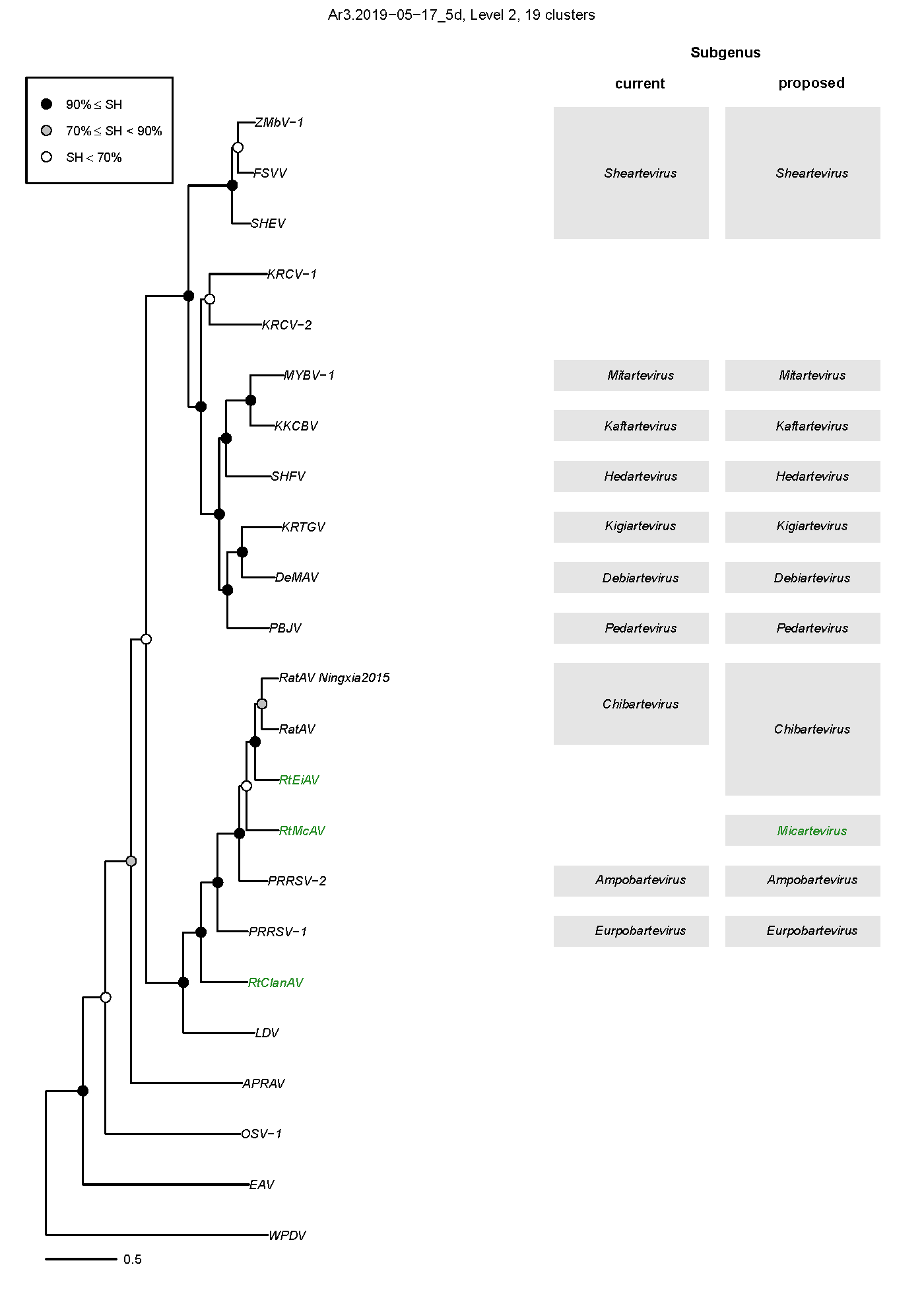 Fig. 3. Cluster partitioning of the phylogenetic tree (branch of the tree depicted on Figure 1) of the Arteriviridae family. For virus abbreviations, see the accompanying spreadsheet. The current and proposed subgenus structure of the group is detailed on the right.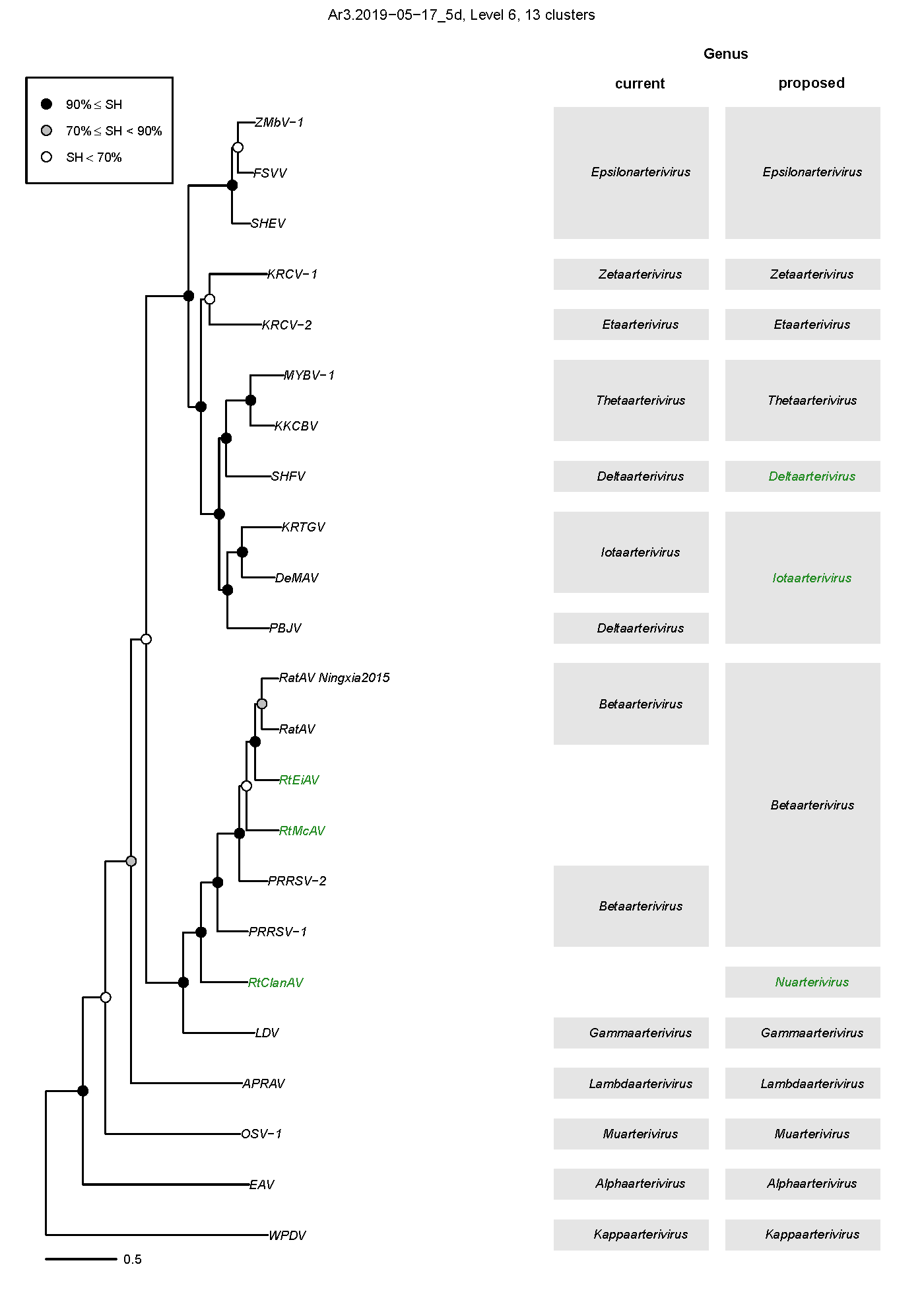 Fig. 4. Cluster partitioning of the phylogenetic tree (branch of the tree depicted on Figure 1) of the Arteriviridae family. For virus abbreviations, see the accompanying spreadsheet. The current and proposed genus structure of the group is detailed on the right.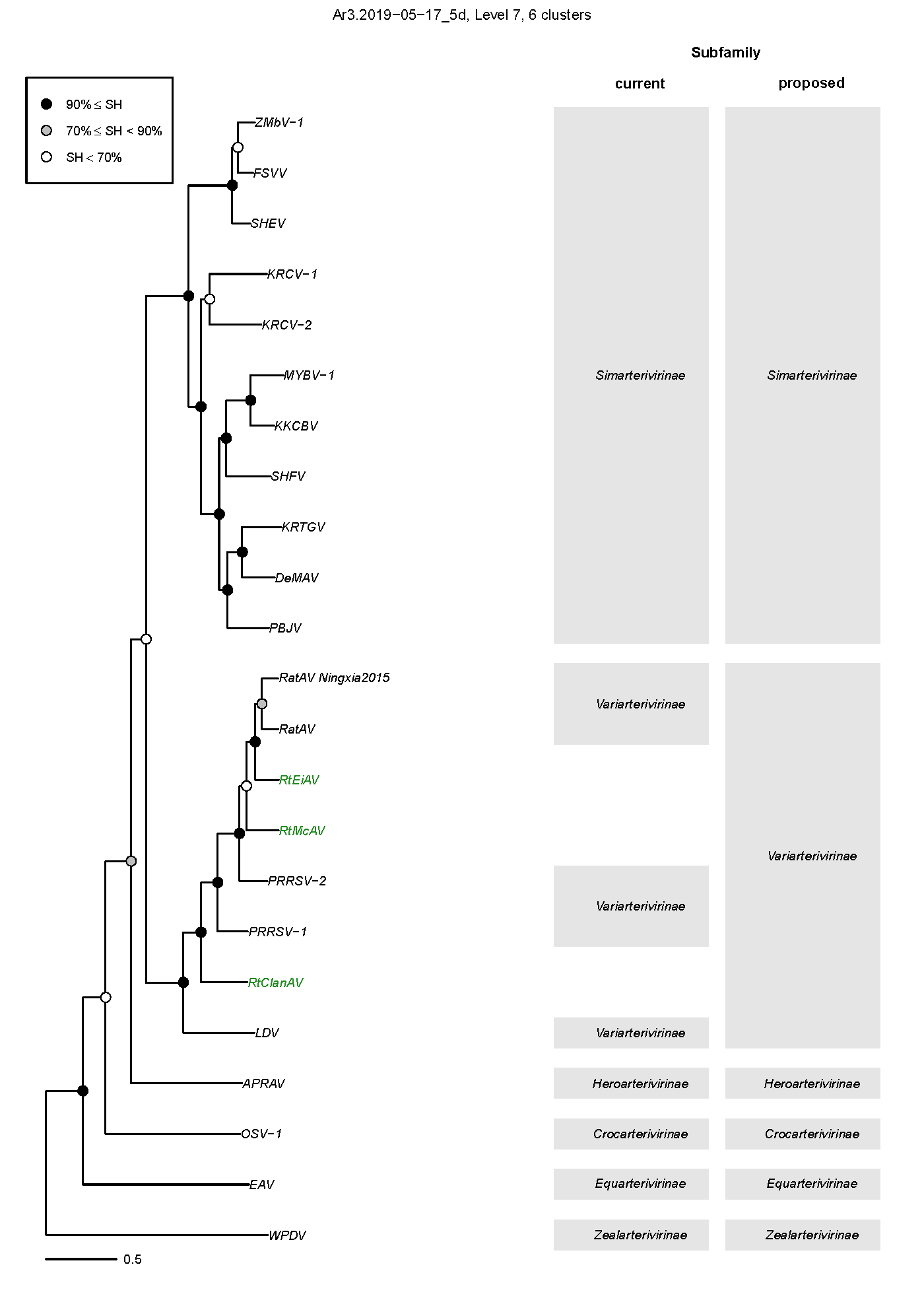 Fig. 5. Cluster partitioning of the phylogenetic tree (branch of the tree depicted on Figure 1) of the Arteriviridae family. For virus abbreviations, see the accompanying spreadsheet. The current and proposed subfamily structure of the group is detailed on the right.`References:1.	Brinton MA, et al. (2017) ICTV proposal 2017.012S Expansion of the rank structure of the family Arteriviridae and renaming its taxa.2.	Vanmechelen B, Vergote V, Laenen L, Kuhn JH, & Maes P (2017) ICTV proposal 2017.001S One new subfamily, genus and species in the family Arteriviridae (Nidovirales).3.	Gorbalenya AE, et al. (2017) ICTV proposal 2017.015S Reorganization and expansion of the order Nidovirales at the family and sub-order ranks.4.	Lauber C & Gorbalenya AE (2012) Partitioning the genetic diversity of a virus family: approach and evaluation through a case study of picornaviruses. J. Virol 86(7):3890-3904.5.	Lauber C & Gorbalenya AE (2012) Toward genetics-based virus taxonomy: comparative analysis of a genetics-based classification and the taxonomy of picornaviruses. J Virol 86(7):3905-3915.6.	Wu Z, et al. (2018) Comparative analysis of rodent and small mammal viromes to better understand the wildlife origin of emerging infectious diseases. Microbiome 6(1):178.